Jadłospis  konsultowany z dietetykiem  Centrum Dietetycznego Naturhouse TOMAX”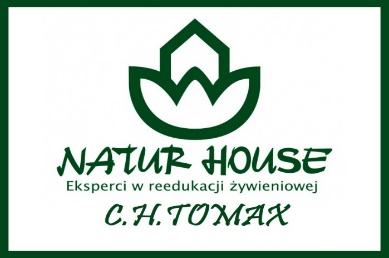 I DZIEŃ DEKADY – 24.10.22 r.PONIEDZIAŁEKŚniadanie:Płatki miodowe. Kanapka[mąka pszenna, drożdże, woda, sól], z masłem śmietankowym 5g[ śmietanka, masło, serwatka w proszku, emulgator E471, sól (0,1%), barwnik E160a: Beta-karoten, aromat. Zawartość tłuszczu mlecznego 61%],  z serem żółtym 15g[mleko krowie pasteryzowane, stabilizator- chlorek wapnia, podpuszczka mikrobiologiczna, kultury bakterii mlekowych, barwnik – annato, substancja konserwująca – azotan sodu, sól], papryką czerwoną 20g, na liściu sałaty 5g. Przekąska: jabłko 50g, woda niegazowana.Alergeny: seler, gluten, mleko, gorczyca, sezamObiad: Zupa brokułowa (udko z kurczaka 20g, marchew 30g, pietruszka korzeń 20g, seler korzeń 10g, por 10g 30g, brokuł 40g, ziemniaki 40g, śmietana 18%[śmietana, stabilizator: skrobia modyfikowana kukurydziana, żelatyna wieprzowa]). Kluski leniwe(mąka pszenna 25g, jajko 10g, ser twarogowy półtłusty 60g, masło 3g[śmietanka, masło, serwatka w proszku, emulgator E471, sól (0,1%), barwnik E160a: Beta-karoten, aromat. Zawartość tłuszczu mlecznego 61%], bułka tarta 5g, cukier 10g, cynamon 4g). Sok jabłko-gruszka 150ml, woda niegazowana 150ml.Alergeny: gluten, gorczyca, nasiona sezamu, mleko, seler, jajo.Podwieczorek:Chleb żytni 35g[mąka żytnia, zakwas(żytnia mąka, woda), woda, sól], z masłem śmietanlowym 5g[śmietanka, masło, serwatka w proszku, emulgator E471, sól (0,1%), barwnik E160a: Beta-karoten, aromat. Zawartość tłuszczu mlecznego 61%], z polędwicą drobiową 15g[woda, filet z kurczaka 36%, skrobia, skórki wieprzowe 5%, białko sojowe, sól, substancje zagęszczające(karagen, konjak), maltodekstryna, glukoza, stabilizatory(trifosforany, octany sodu), wzmacniacz smaku, (glutaminian monosodowy), aromaty, przeciwutleniacz(izoskominian sodu), substancja konserwująca: (azotyn sodu). Osłonka niejadalna. Produkt może zawierać: zboża zawierające gluten, jaja, białka mleka (z laktozą), orzeszki ziemne, seler, gorczycę, sezam], z pomidorem 20g i ze szczypiorkiem 5g na liściu sałaty 5g. Mleko 2,00%150ml. Melon żółty 40g.Alergeny: gluten, mleko, seler, gorczyca, sezam„Jadłospis  konsultowany z dietetykiem  Centrum Dietetycznego Naturhouse TOMAX”II DZIEŃ DEKADY – 25.10.22 r.		WTOREKŚniadanie:Kanapka 35g[mąka pszenna, drożdże, woda, sól], z masłem śmietankowym 5g[śmietanka, masło, serwatka w proszku, emulgator E471, sól (0,1%), barwnik E160a: Beta-karoten, aromat. Zawartość tłuszczu mlecznego 61%], z twarogiem sernikowym 25g(twaróg sernikowy 25g[mleko, kultury bakterii mlekowych], jogurt naturalny 25g[mleko, odtłuszczone mleko w proszku, białka mleka, żywe kultury bakterii jogurtowych.]. Kakao z miodem 150ml[mleko 2,00% 200 ml, kakao 5g[to proszek powstały ze zmielonym nasion owoców kakaowca], miód 3g).Przekąska: gruszka 80gAlergeny: gluten, mleko, soja.Obiad:Ryżanka(udko z kurczaka 20g, marchew 30g, pietruszka korzeń 20g, seler korzeń 10g, por 10g, koper 2g, ryż biały 30g). Bryzol z kurczaka( pierś z kurczaka 60g, olej rzepakowy 10g[100% rafinowany olej rzepakowy z pierwszego tłoczenia, filtrowany na zimno], jajko1/4, mąka pszenna 3g). Surówka z selera, z rodzynkami, z jabłkiem i jogurtem(seler 20g, rodzynki 10g, jabłko 30g, jogurt grecki 10g[mleko, śmietanka, żywe kultury bakterii jogurtowych (streptococcus thermophilus i Lactobacillus delbrueckii subsp. Bulgaricus) oraz L. Acidophilus i Bifidobacterium lactis]). ziemniaki 50g. Herbata żurawina – granat 150ml[kwiat hibiskusa, jabłko, owoce czarnej porzeczki, owoce aronii, owoce żurawiny 10%, owoce maliny, owoce czarnego bzu, zagęszczony sok z aronii, skórka granatu 2%, aromaty naturalne].Alergeny: gluten, mleko, seler, jajo.Podwieczorek: Jogurt z owocami i słonecznikiem 150ml(banan 50g, gruszka 40g, jogurt naturalny 10g[mleko, odtłuszczone mleko w proszku, białka mleka, żywe kultury bakterii jogurtowych], słonecznik łuskany 20g[pestki słonecznika są również bogactwem witamin A, E, K, C, B1, B2, B3, B6, kwasu foliowego 
i kwasu pantotenowego, a także soli mineralnych: wapnia, żelaza, magnezu, fosforu, potasu, sodu, cynku, miedzi, manganu, selenu, fitosteroli]). Ciastko z morelą 30g[Mąka pszenna, pełnoziarniste płatki owsiane 26%, owoce suszone 21% (rodzynki :rodzynki, olej kokosowy; daktyle: daktyle, mąka ryżowa; brzoskwinia, morela 2%), olej słonecznikowy, inulina, skoncentrowany sok jabłkowy, substancja spulchniająca: węglany sodu (soda oczyszczona); oleje roślinne (bawełniany lub rzepakowy lub słonecznikowy), aromat.Alergeny: mleko, orzechy, słonecznik, soja.„Jadłospis  konsultowany z dietetykiem  Centrum Dietetycznego Naturhouse TOMAX”III DZIEŃ DEKADY- 26.10.22 r.ŚRODAŚniadanie:Kanapki 35g[żytnio pszenny; mąka żytnia, pszenna zakwas żytni (mąka żytnia, woda), sól, woda mak lub sezam do posypki], z masłem śmietankowym 5g[śmietanka, masło, serwatka w proszku, emulgator E471, sól (0,1%), barwnik E160a: Beta-karoten, aromat. Zawartość tłuszczu mlecznego 61%], z kiełbasą krakowską suchą 20g[100g produktu wykonano z 104,0g mięsa wieprzowego, sól, izolat, białka sojowego, skrobia ryżowa, glukoza, błonnik roślinny pszenny (bezglutenowy), białko wieprzowe kolagenowe, przyprawy, ekstrakty przypraw, wzmacniacz smaku E 621, przeciw utleniacze E 316, substancja konserwująca E250, W osłonce niejadalnej], papryką czerwoną 10g i papryką zieloną 10g.  Mleko 2,00% 150ml, woda niegazowana.Przekąska: winogron zielony 60gAlergeny: mleko, gluten, soja, orzechy.Obiad: Zupa z białej kapusty zabielana śmietaną 18%(porcja rosołowa z kurczaka 30g, marchew 30g, pietruszka korzeń 30g, seler korzeń 30g, por 10g, ziemniaki 50g, biała kapusta 70g, śmietana 18%25g[śmietana, stabilizator: skrobia modyfikowana kukurydziana, żelatyna wieprzowa]). Spaghetti(łopatka mielona 60g, przecier pomidorowy 15g[przecier pomidorowy 100%], marchew 20g, pietruszka 20g, seler 20g, olej rzepakowy 3ml, makaron spaghetti 30g[– Semolina z twardej pszenicy durum, woda]), surówka 
z ogórków kiszonych, marchewki i jabłka( ogórek kiszony 30g, marchewka tarta 15g, jabłko tarte 15g). Sok jabłko gruszka 150ml[sok jabłkowy NFC 50%, sok gruszkowy 50%], woda niegazowana.Alergeny: gluten, mleko, jaja, seler.Podwieczorek:Kanapki 35g[mąka pszenna, drożdże, woda, sól], z masłem śmietankowym5g[śmietanka, masło, serwatka w proszku, emulgator E471, sól (0,1%), barwnik E160a: Beta-karoten, aromat. Zawartość tłuszczu mlecznego 61%], z jajkiem na twardo 30g , i ze szczypiorkiem 15g. Kawa inka 
z miodem150ml( mleko 2,00% 150ml, kawa inka 5g[zboża 72% (jęczmień, żyto), cykoria, burak cukrowy – prażone], miód 3g) Alergeny: gluten, mleko, jaja. „Jadłospis  konsultowany z dietetykiem  Centrum Dietetycznego Naturhouse TOMAX”IV DZIEŃ DEKADY – 27.10.22 r.CZWARTEKŚniadanie:Płatki śniadaniowe Corn Flakes na mleku( płatki śniadaniowe 12g[kasza kukurydziana 91%, cukier trzcinowy, sól morska, melasa trzcinowa. Produkt może zawierać gluten oraz śladowe ilości mleka oraz soi], mleko 2,00% 150 ml). Kanapka 50g[mąka żytnia, grahamka typ. 2000, zakwas(mąka żytnia, woda) woda, sól, otręby żytnie], z masłem śmietankowym 5g[śmietanka, masło, serwatka w proszku, emulgator E471, sól (0,1%), barwnik E160a: Beta-karoten, aromat. Zawartość tłuszczu mlecznego 61%], z kabanosem drobiowym 20g[mięso drobiowe (w tym mięso z indyka, mięso z kurczaka), mięso wieprzowe, tłuszcz wieprzowy, błonnik pszenny bezglutenowy, sól, przyprawy, ekstrakty przypraw, aromaty, cukier, przeciwutleniacz: askorbinian sodu, substancja konserwująca: azotyn sodu. osłonka jadalna - jelito baranie, barwnik: annato.], z pomidorem  20g, sałatą 10g i ogórkiem zielonym 20g, woda niegazowana.Przekąska: banan 60gAlergeny: gluten, mleko, seler, gorczyca, sezam.Obiad:Zupa krem z dyni zabielana jogurtem naturalnym z groszkiem ptysiowym(porcja rosołowa z kurczaka 30g, marchew 30g, pietruszka korzeń 30g, seler korzeń 30g, por 10g, dynia 70g, jogurt grecki 25g[mleko, śmietanka, żywe kultury bakterii jogurtowych (streptococcus thermophilus i Lactobacillus delbrueckii subsp. Bulgaricus) oraz L. Acidophilus i Bifidobacterium lactis], groszek ptysiowy 15g[ jaja świeże, mąka pszenna, tłuszcz cukierniczy [oleje roślinne (palmowy, rzepakowy) w zmiennych proporcjach, emulgator (mono- i diglicerydy kwasów tłuszczowych) , aromat], sól, substancje spulchniające: węglany sodu, difosforany. Produkt może zawierać: nasiona sezamu, mleko]). Gulasz wieprzowy(szynka bez kości 60g, cebula 10g, olej rzepakowy 3ml), surówka z kapusty pekińskiej 20g, papryka czerwona 10g,  papryka zielona 10g i z marchwi 10g, kasza bulgur 40g.  150ml.Alergeny: gluten, sezam, mleko, jaja, seler.Podwieczorek:Ciasto drożdżowe 38g[mąka pszenna(zawiera gluten), margaryna (oleje roślinne: palmowy 
i rzepakowy, tłuszcz roślinny palmowy całkowicie utwardzony, woda, emulatory: mono i di glicerydy kwasów tłuszczowych, oecytyny (z soi), sól 0,5%, regulator kwasowości: kwas cytrynowy, aromat, barwniki: annato, karoteny, witaminy: A,D,E), cukier, sól, jaja, barwnik(karoten 1% APO), drożdże, rodzynki, olej roślinny rzepakowy, skórka pomarańcza], z serkiem brzoskwiniowym 80g[ser twarogowy, cukier, brzoskwinie – 4%, syrop glukozowo-fruktozowy z pszenicy, skrobia modyfikowana kukurydziana, substancje zagęszczające: E415, pektyny, E401; regulatory kwasowości: E160c]. Mleko 2,00% 150ml. Jabłko 50gAlergeny: gluten, jaja, mleko„Jadłospis  konsultowany z dietetykiem  Centrum Dietetycznego Naturhouse TOMAX”V DZIEŃ DEKADY – 28.10.22 r.PiątekŚniadanie:Kanapki 35g[mąka żytnia, zakwas(żytnia mąka, woda), woda, sól], z masłem śmietankowym 5g[śmietanka, masło, serwatka w proszku, emulgator E471, sól (0,1%), barwnik E160a: Beta-karoten, aromat. Zawartość tłuszczu mlecznego 61%], z polędwicą drobiową 20g[woda, filetz kurczaka 36%, skrobia, skórki wieprzowe 5%, białko sojowe, sól, substancje zagęszczające(karagen, konjak), maltodekstryna, glukoza, stabilizatory(trifosforany, octany sodu), wzmacniacz smaku, (glutaminian monosodowy), aromaty, przeciwutleniacz(izoskominian sodu), substancja konserwująca: (azotyn sodu). Osłonka niejadalna. Produkt może zawierać: zboża zawierające gluten, jaja, białka mleka (z laktozą), orzeszki ziemne, seler, gorczycę, sezam], z pomidorem 20g, z kolorową papryką( zielona 10g, czerwona 10g) na liściu sałaty 5g. Kakao 150ml(mleko 2,00% 150ml, kakao 5g[to proszek powstały ze zmielonym nasion owoców kakaowca]), woda  niegazowana.Przekąska: gruszka 50gAlergeny: gluten, mleko, seler, gorczyca, sezamObiad:Kapuśniak( żeberka wieprzowe 20g, ziemniaki 50g, marchew 30g, pietruszka korzeń 20g, seler korzeń 20g, por 10g, kapusta kiszona 60g). Ryba po grecku( Miruna bez skóry 60g, marchew 30g, pietruszka 20g, seler korzeń 20g, por 10g, przecier pomidorowy 15g[przecier pomidorowy 100%] , olej rzepakowy 3ml[100% rafinowany olej rzepakowy z pierwszego tłoczenia, filtrowany na zimno], mąka pszenna3g, jajo 1/2). Ryż paraboliczny 35g. Sok jabłkowo gruszkowy 150ml[sok jabłkowy NFC 50%, sok gruszkowy 50%], woda niegazowana.Alergeny: mleko, ryba, seler, bazylia: gluten, jaja, soja, gorczyca, orzeszki ziemne, sezamPodwieczorek:Kisiel o smaku wiśniowym 150ml[skrobia zaiemniaczana, regulator kwasowości: kwas cytrynowy; barwnik: antocyjany; aromat, witamina C, suszony koncentrat z wiśni 0,1%. Produkt może zawierać gluten, jaja, mleko, soję] Ciasteczka owsiane kokosowe podlane czekoladą 38g[produkty pochodzące 
z pełnoziarnistego owsa 42,4% (płatki owsiane, mąka owsiana), czekolada 21% (miazga kakaowa, cukier, tłuszcz kakaowy, emulgator: lecytyny (z soi); aromat), tłuszcz palmowy nieutwardzony, wiórki kokosowe 10,3%, nierafinowany cukier trzcinowy, syrop glukozowy 3,4%, substancje spulchniające: węglany sodu (soda oczyszczona), sól morska, melasa trzcinowa, aromat, pozyskiwany z kontrolowanych plantacji palm olejowych, które nie zagrażają lasom tropikalnym i ich mieszkańcom]. Mleko 2,00% 150ml. Jabłko truskawka crispy 50g[jabłko, suszony zagęszczony sok truskawkowy, zagęszczony sok truskawkowy, 
Do wyprodukowania 100 g produktu gotowego użyto 1000 g świeżych jabłek; 8,6 g suszonego zagęszczonego soku truskawkowego; 2 g zagęszczonego soku truskawkowego].Alergeny: gluten, jaja, mleko,, soja, orzechy